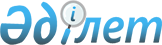 "Қазақстан Республикасы туристік индустриясының перспективалы бағыттарын дамыту жөніндегі 2010 - 2014 жылдарға арналған бағдарламаны бекіту туралы" Қазақстан Республикасы Үкіметінің 2010 жылғы 11 қазандағы № 1048 қаулысына өзгерістер мен толықтырулар енгізу туралыҚазақстан Республикасы Үкіметінің 2013 жылғы 23 қазандағы № 1139 қаулысы      БАСПАСӨЗ РЕЛИЗІ

      Қазақстан Республикасының Үкіметі ҚАУЛЫ ЕТЕДІ:



      1. «Қазақстан Республикасы туристік индустриясының перспективалы бағыттарын дамыту жөніндегі 2010 – 2014 жылдарға арналған бағдарламаны бекіту туралы» Қазақстан Республикасы Үкіметінің 2010 жылғы 11 қазандағы № 1048 қаулысына мынадай өзгерістер мен толықтырулар енгізілсін:



      көрсетілген қаулымен бекітілген Қазақстан Республикасы туристік индустриясының перспективалы бағыттарын дамыту жөніндегі 2010 – 2014 жылдарға арналған бағдарламада:



      Бағдарламаны әзірлеуге және іске асыруға жауапты мемлекеттік органдағы:



      «Қазақстан Республикасы Туризм және спорт министрлігі» деген жол мынадай редакцияда жазылсын:



      «Қазақстан Республикасы Индустрия және жаңа технологиялар министрлігі»;



      «Міндеттері» деген кіші бөлім мынадай мазмұндағы абзацпен толықтырылсын:



      «Астана қаласында ЭКСПО – 2017 халықаралық мамандандырылған көрмесін ұйымдастыруды және өткізуді ескере отырып, туризм саласын дамыту жөніндегі шаралар кешенін іске асыру»;



      «Нысаналы индикаторларда»:



      «Саяхат пен туризмнің бәсекеге қабілеттілік индексі» тізімінде Қазақстанның орнын 2009 жылғы 92-ден 2015 жылы 90-ға көтеру**» деген жол мынадай редакцияда жазылсын:



      «Ішкі және келу туризмі үшін орналастыру орындарының санын арттыру;



      Ішкі және келу туризмі үшін төсек/тәулік орнын беру жолымен қонақүйлердің толтырылуын арттыру»;



      «2. Бағдарламаның мақсаты, міндеттері, нысаналы индикаторлары және оларды іске асыру нәтижелерінің көрсеткіштері» деген бөлімде:



      «Саяхат пен туризмнің бәсекеге қабілеттілік индексі» тізімінде Қазақстанның орнын 2009 жылғы 92-ден 2015 жылы 90-ға көтеру**» деген екінші бөліктің екінші абзацы мынадай редакцияда жазылсын:



      «1. Ішкі және келу туризмі үшін орналастыру орындарының санын арттыру;



      2. Ішкі және келу туризмі үшін төсек/тәулік орнын беру жолымен қонақүйлердің толтырылуын арттыру»;



      үшінші бөлік мынадай мазмұндағы абзацпен толықтырылсын:



      «Астана қаласында ЭКСПО – 2017 халықаралық мамандандырылған көрмесін ұйымдастыруды және өткізуді ескере отырып, туризм саласын дамыту жөніндегі шаралар кешенін іске асыру.»;



      жетінші бөлік мынадай мазмұндағы абзацпен толықтырылсын:



      «Төртінші міндетті іске асыру қорытындылары бойынша мыналарға қол жеткізіледі:



      2014 жылы экскурсовод-гидтерді даярлау және сертификаттау моделі әзірленеді, ЭКСПО – 2017 халықаралық мамандандырылған көрмесінің қатысушылары мен қонақтары үшін кемінде 4 туристік пакет дайындалады.»;



      «Мақсаттарға, нысаналы индикаторларға, міндеттерге, нәтижелердің көрсеткіштеріне қол жеткізуге жауапты мемлекеттік органдар және ұйымдар» деген сегізінші бөлік мынадай редакцияда жазылсын:



      «Қазақстан Республикасы Индустрия және жаңа технологиялар министрлігі – Салалық бағдарламаны үйлестіруші, әзірлеуші;



      Ішкі істер, Сыртқы істер, Мәдениет және ақпарат, Білім және ғылым, Ауыл шаруашылығы, Экономика және бюджеттік жоспарлау, Денсаулық сақтау, Төтенше жағдайлар, Көлік және коммуникация, Қоршаған ортаны қорғау, Қаржы, Өңірлік даму министрліктері, Қазақстан Республикасы Ұлттық қауіпсіздік комитеті, облыстардың, Астана және Алматы қалаларының әкімдіктері, Қазақстан туристік қауымдастығы.»;



      «3. Бағдарламаны іске асыру кезеңдері» деген бөлімдегі:



      «3.1. Бағдарламаны іске асыру кезеңдері» деген кіші бөлім:



      мынадай мазмұндағы үшінші бөлікпен толықтырылсын:



      «2013 – 2014 жылдар:



      «Астана қаласында ЭКСПО – 2017 халықаралық мамандандырылған көрмесін ұйымдастыруды және өткізуді ескере отырып, туризм саласын дамыту жөніндегі шаралар кешенін іске асыру.»;



      «3.2. Бағдарламаны іске асыру жөніндегі шаралар» деген кіші бөлімде:



      1-тармақтың 2) тармақшасы мынадай мазмұндағы абзацтармен толықтырылсын:



      «Туризм индустриясының бәсекеге қабілетті инфрақұрылымын құру шеңберінде «Бурабай» мемлекеттік ұлттық табиғи паркі аумағында гольф клубын салу және орналастыру үшін ерекше қорғалатын табиғи аумақтардың жерлерін қордағы жерлерге ауыстыру мәселесі пысықталатын болады;



      белсенді демалу жағдайларын дамыту үшін Шығыс Қазақстан облысында туризмді дамытудың кластерлік бағдарламасының мастер-жоспарында, сондай-ақ Алматы қаласының маңындағы тау шаңғысы курорттарын дамыту; Ақмола облысындағы Щучинск-Бурабай курорттық аймағын дамыту; Маңғыстау облысындағы «Кендірлі» демалыс аймағын дамыту жүйелі жоспарларында көзделген жобалар іске асырылады».



      мынадай мазмұндағы 4-тармақпен толықтырылсын:



      «4. Астана қаласында ЭКСПО – 2017 халықаралық мамандандырылған көрмесін ұйымдастыруды және өткізуді ескере отырып, туризм саласын дамыту жөніндегі шаралар кешенін іске асыру.



      Міндетті іске асыру жөніндегі шаралар:



      1) аталған міндетті іске асыру мақсатында Бурабай курорттық аймағын дамытудың жүйелі жоспарын ескере отырып, Ақмола облысы Бурабай ауданының аумағын қала құрылыстық жоспарлаудың кешенді жобасына қажетті өзгерістерді айқындау және талдау жөніндегі іс-шаралар жүргізіледі;



      2) ЭКСПО – 2017 халықаралық мамандандырылған көрмесі үшін туризм саласының біліктілігі жоғары кадрларын даярлауды қамтамасыз ету үшін туризм саласының мамандарын даярлау, қайта даярлау және олардың біліктілігін жоғарылату курстарын ұйымдастыру жөніндегі ұсыныстар енгізіледі, сондай-ақ аталған курстарға арналған бірыңғай оқу бағдарламасын құру жұмыстары жүргізіледі;



      3) елдің оң туристік имиджін қалыптастыру және ілгерілету шеңберінде көрменің қатысушылары мен қонақтарына арналған жаңа туристік маршруттар жасау жұмыстары жүргізіледі. Көрме қонақтарының Қазақстанда болуына жайлы жағдайлар жасау мақсатында Астана және Алматы қалаларында «City Pass» қонақ карточкасын енгізу жөніндегі ұсыныстар енгізіледі.



      «City Pass» - қаланың негізгі ақылы көрнекті жерлеріне смарт-карталар (магнитті карталар) не үзбелі билеттері бар купондық кітапшалар түріндегі бірыңғай рұқсатнама.»;



      1-қосымшада:



      Қазақстан Республикасы туристік индустриясының перспективалы бағыттарын дамыту жөніндегі 2010 – 2014 жылдарға арналған бағдарламаны іске асыру жөніндегі іс-шаралар жоспарында:



      реттік нөмірлері 1, 3, 4, 6, 8, 9, 10, 12, 13, 14, 15, 16, 18, 19, 20, 21, 24, 26, 27, 28, 29, 31, 34, 35, 37, 38, 39, 47, 48, 50, 52 және 56-жолдардағы «ТСМ» деген аббревиатура «ИЖТМ» деген аббревиатурамен ауыстырылсын;



      мынадай мазмұндағы реттік нөмірлері 9-1 және 9-2-жолдармен толықтырылсын:      «                                                                   »;

      мынадай мазмұндағы 4-бөліммен және реттік нөмірлері 57, 58, 59, 60 және 61-жолдармен толықтырылсын:      «                                                                   »;

      ескертуде ** алынып тасталсын;



      аббревиатуралардың толық жазылуы мынадай мазмұндағы жолдармен толықтырылсын:



      «ӨДМ – Қазақстан Республикасы Өңірлік даму министрлігі



      ЭБЖМ – Қазақстан Республикасы Экономика және бюджеттік жоспарлау министрлігі



      ПІБ – Қазақстан Республикасы Президентінің Іс басқармасы»;



      3-қосымшада:



      тақырыбы мынадай редакцияда жазылсын:



      «Қазақстан Республикасы туристік индустриясының перспективалы бағыттарын дамыту жөніндегі 2010 – 2014 жылдарға арналған бағдарламаның қысқаша ақпараты»:



      4-кесте мынадай мазмұндағы жолдармен толықтырылсын:      «                                                                   ».

      2. Осы қаулы қол қойылған күнінен бастап қолданысқа енгізіледі.      Қазақстан Республикасының

      Премьер-Министрі                                     С. Ахметов
					© 2012. Қазақстан Республикасы Әділет министрлігінің «Қазақстан Республикасының Заңнама және құқықтық ақпарат институты» ШЖҚ РМК
				9-1.«Бурабай» мемлекеттік ұлттық табиғи паркі аумағында гольф клубын салу және орналастыру үшін ерекше қорғалатын табиғи аумақтардың жерлерін қордағы жерлерге ауыстыру мәселесін пысықтауҚазақстан Республикасының Үкіметіне ақпаратАқмола облысының әкімдігі, Қоршағанортамині,ӨДМ, ИЖТМ, ЭБЖМ2014 жылғы

I тоқсанТалап етілмейді9-2.Шығыс Қазақстан облысында туризмді дамытудың кластерлік бағдарламасының мастер-жоспарында, сондай-ақ Алматы қаласының маңындағы тау шаңғысы курорттарын дамыту; Ақмола облысындағы Щучинск-Бурабай курорттық аймағын дамыту; Маңғыстау облысындағы «Кендірлі» демалыс аймағын дамыту жүйелі жоспарларында көзделген жобаларды іске асыру бойынша ұсыныстар енгізу.Қазақстан Республикасының Үкіметіне ақпаратИЖТМ, Ақмола, Шығыс Қазақстан, Маңғыстау, Алматы облыстарының, Алматы қаласының әкімдіктері, ҚТҚ (келісім бойынша)2014 жылғы

IV тоқсанТалап етілмейді4. Астана қаласында ЭКСПО – 2017 халықаралық мамандандырылған көрмесін ұйымдастыруды және өткізуді ескере отырып, туризм саласын дамыту жөніндегі шаралар кешенін іске асыру4. Астана қаласында ЭКСПО – 2017 халықаралық мамандандырылған көрмесін ұйымдастыруды және өткізуді ескере отырып, туризм саласын дамыту жөніндегі шаралар кешенін іске асыру4. Астана қаласында ЭКСПО – 2017 халықаралық мамандандырылған көрмесін ұйымдастыруды және өткізуді ескере отырып, туризм саласын дамыту жөніндегі шаралар кешенін іске асыру4. Астана қаласында ЭКСПО – 2017 халықаралық мамандандырылған көрмесін ұйымдастыруды және өткізуді ескере отырып, туризм саласын дамыту жөніндегі шаралар кешенін іске асыру4. Астана қаласында ЭКСПО – 2017 халықаралық мамандандырылған көрмесін ұйымдастыруды және өткізуді ескере отырып, туризм саласын дамыту жөніндегі шаралар кешенін іске асыру4. Астана қаласында ЭКСПО – 2017 халықаралық мамандандырылған көрмесін ұйымдастыруды және өткізуді ескере отырып, туризм саласын дамыту жөніндегі шаралар кешенін іске асыру4. Астана қаласында ЭКСПО – 2017 халықаралық мамандандырылған көрмесін ұйымдастыруды және өткізуді ескере отырып, туризм саласын дамыту жөніндегі шаралар кешенін іске асыру4. Астана қаласында ЭКСПО – 2017 халықаралық мамандандырылған көрмесін ұйымдастыруды және өткізуді ескере отырып, туризм саласын дамыту жөніндегі шаралар кешенін іске асыру4. Астана қаласында ЭКСПО – 2017 халықаралық мамандандырылған көрмесін ұйымдастыруды және өткізуді ескере отырып, туризм саласын дамыту жөніндегі шаралар кешенін іске асыру4. Астана қаласында ЭКСПО – 2017 халықаралық мамандандырылған көрмесін ұйымдастыруды және өткізуді ескере отырып, туризм саласын дамыту жөніндегі шаралар кешенін іске асыру4. Астана қаласында ЭКСПО – 2017 халықаралық мамандандырылған көрмесін ұйымдастыруды және өткізуді ескере отырып, туризм саласын дамыту жөніндегі шаралар кешенін іске асыру4. Астана қаласында ЭКСПО – 2017 халықаралық мамандандырылған көрмесін ұйымдастыруды және өткізуді ескере отырып, туризм саласын дамыту жөніндегі шаралар кешенін іске асыру4. Астана қаласында ЭКСПО – 2017 халықаралық мамандандырылған көрмесін ұйымдастыруды және өткізуді ескере отырып, туризм саласын дамыту жөніндегі шаралар кешенін іске асыру57.Бурабай курорттық аймағын дамытудың жүйелі жоспарын ескере отырып, Ақмола облысы Бурабай ауданының аумағын қала құрылыстық жоспарлаудың кешенді жобасын түзету бойынша ұсыныстар енгізуҚазақстан Республикасының Үкіметіне ақпаратАқмола облысының әкімдігі, ИЖТМ, ӨДМ, Қоршағанортамині, ЭБЖМ, ДСМ, БҒМ, ПІБ (келісім бойынша)2014 жылғы

I тоқсанТалап етілмейді58.Туризм және қонақжайлылық саласындағы мамандарды даярлау, қайта даярлау және олардың біліктілігін жоғарылату курстарының бірыңғай оқу бағдарламасын құру бойынша ұсыныстар енгізуҚазақстан Республикасының Үкіметіне ақпаратИЖТМ, БҒМ, ҚТҚ (келісім бойынша)2013 жылғы

IV тоқсанТалап етілмейді59.Туризм саласының мамандарын даярлау, қайта даярлау және олардың біліктілігін жоғарылату курстарын ұйымдастыру мүмкіндігін қарауҚазақстан Республикасының Үкіметіне ақпаратИЖТМ, БҒМ, облыстардың, Астана, Алматы қалаларының әкімдіктері 2014 жылғы

IІ тоқсанТалап етілмейді60.ЭКСПО-2017 көрмесіне қатысушылар мен қонақтарына арналған туристік маршруттарды әзірлеуҚазақстан Республикасының Үкіметіне ақпаратИЖТМ, облыстардың, Астана, Алматы қалаларының әкімдіктері, ПІБ (келісім бойынша), ҚТҚ (келісім бойынша)2014 жылғы

IІ тоқсанТалап етілмейді61.Астана және Алматы қалаларында «City Pass» қонақ карточкасын енгізу бойынша ұсыныстар енгізуҚазақстан Республикасының Үкіметіне ақпаратИЖТМ, Астана, Алматы қалаларының әкімдіктері, ҚТҚ (келісім бойынша)2014 жылғы

I тоқсанТалап етілмейдіАстана қаласында ЭКСПО – 2017 халықаралық мамандандырылған көрмесін ұйымдастыруды және өткізуді ескере отырып, туризм саласын дамыту жөніндегі шаралар кешенін іске асыруЭКСПО – 2017 халықаралық мамандандырылған көрмесін өткізуді ескере отырып, 2014 жылы экскурсовод-гидтерді даярлау және сертификаттау моделі әзірленеді, кемінде 4 туристік пакет дайындалады